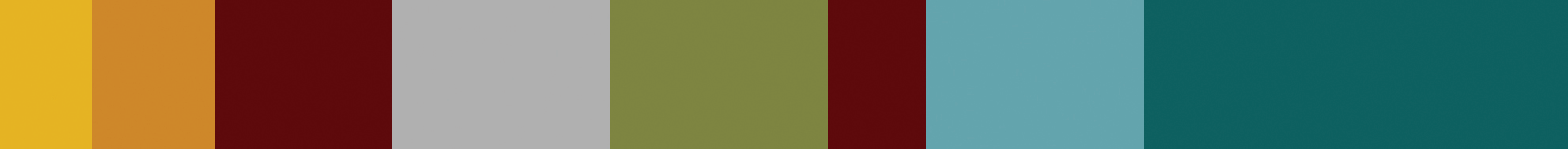 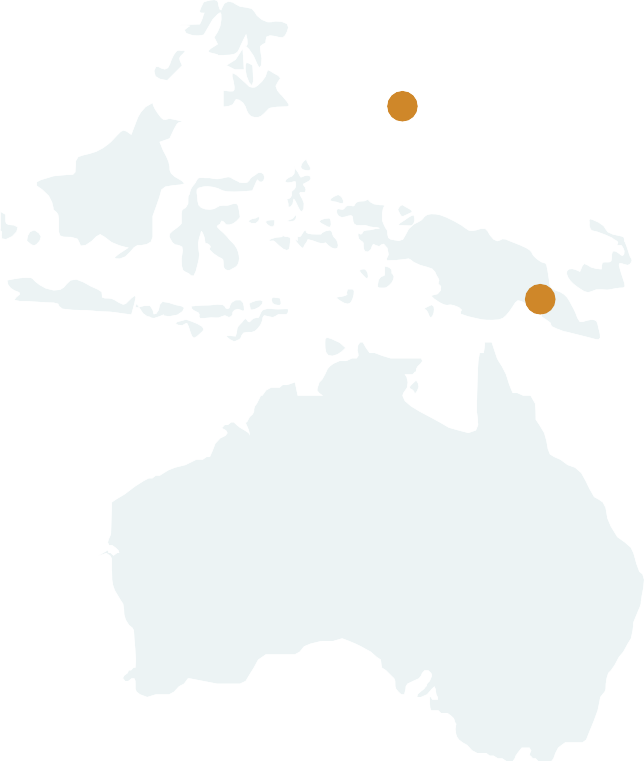 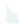 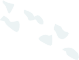 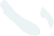 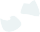 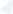 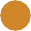 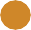 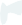 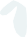 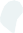 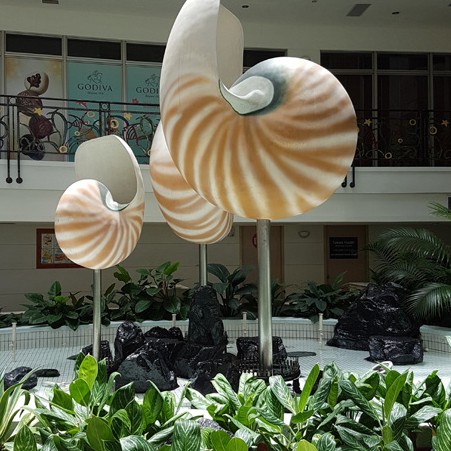 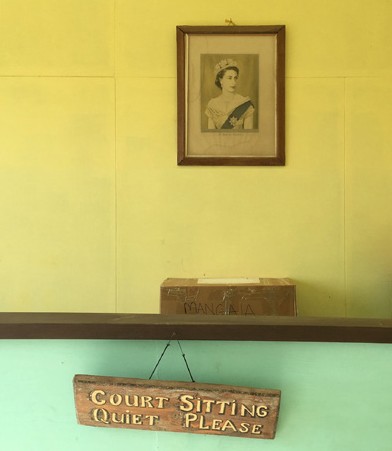 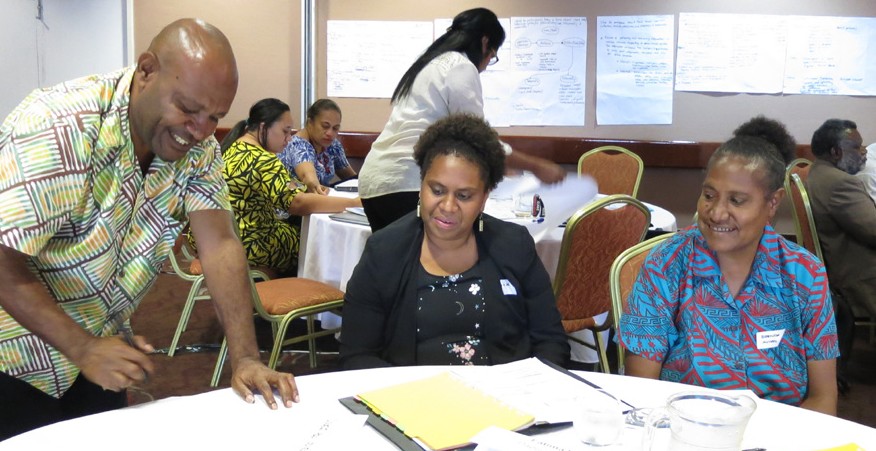 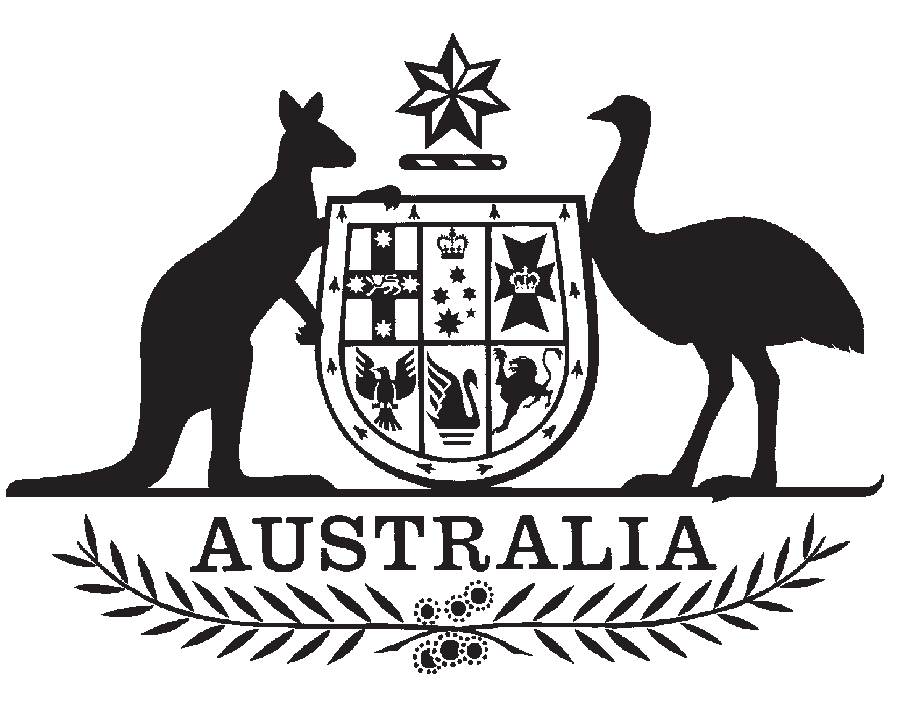 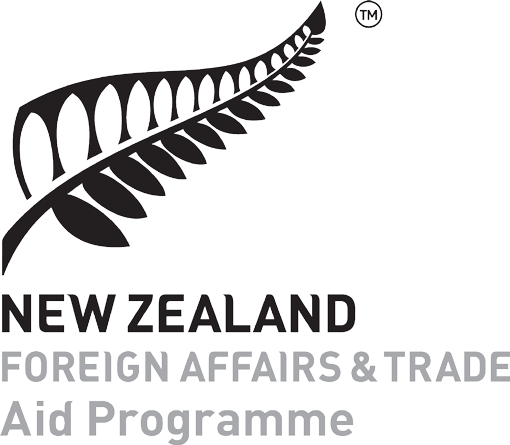 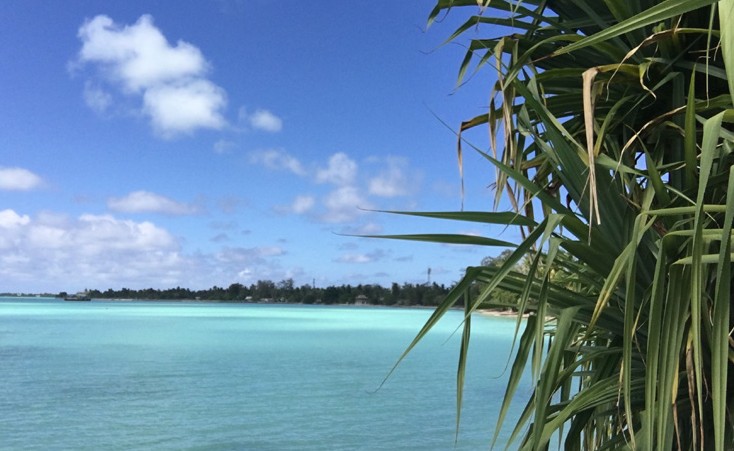 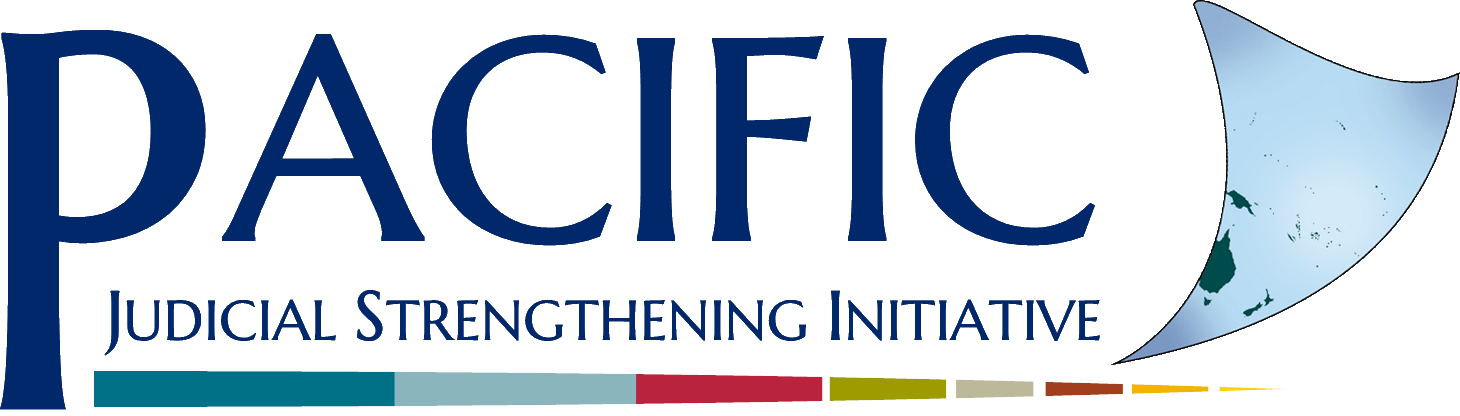 2018 Court Trend ReportJUNE 2019FEDERAL COURT OF AUSTRALIA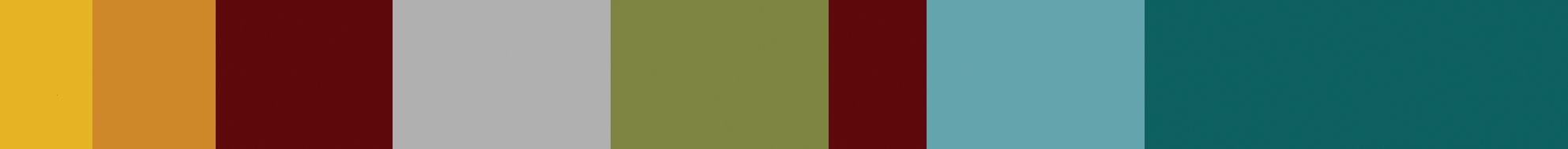 The information in this publication may be reproduced with suitable acknowledgement.© New Zealand Ministry of Foreign Affairs and Trade. Published in June 2019.Prepared by Cate Sumner for the Federal Court of Australia.EnquiriesFederal Court of Australia Locked Bag A6000 Sydney NSW 1235Email pjsi@fedcourt.gov.auWeb	http://www.fedcourt.gov.au/pjsi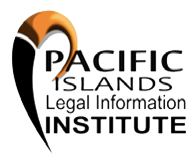 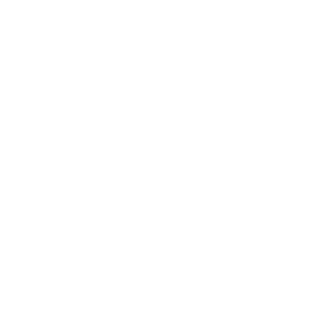 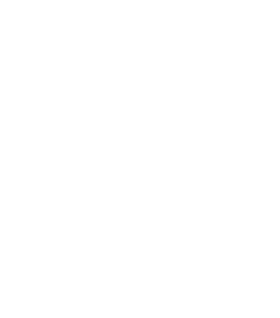 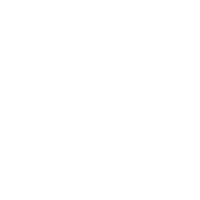 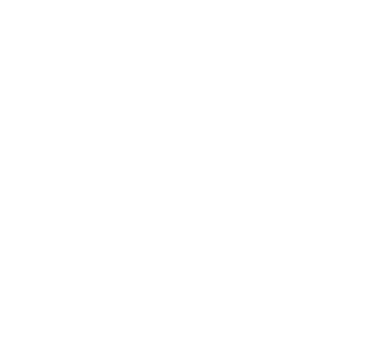 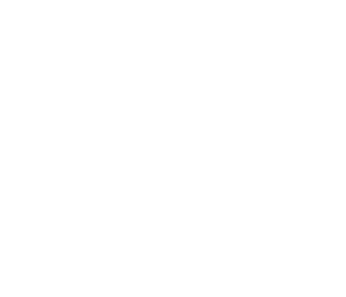 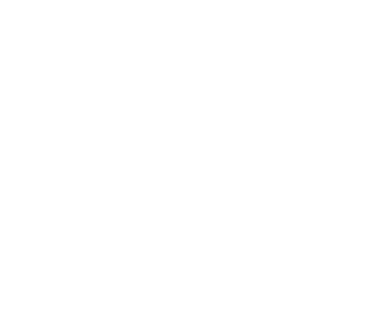 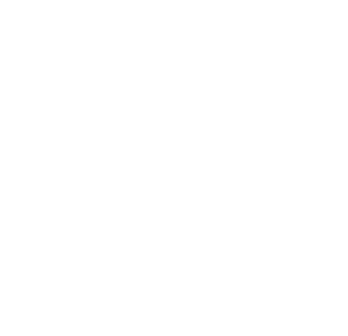 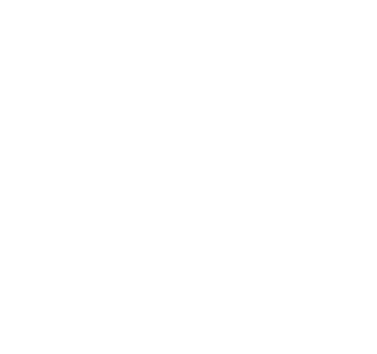 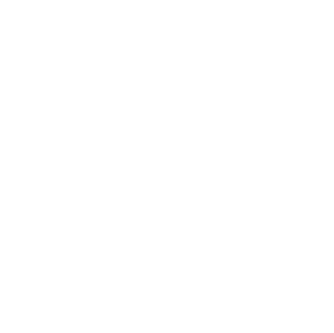 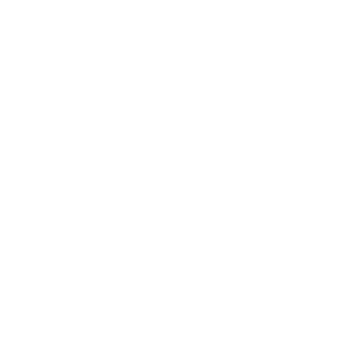 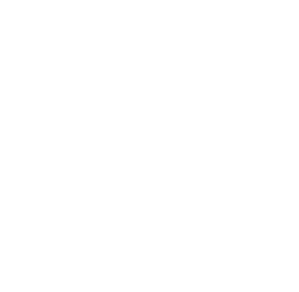 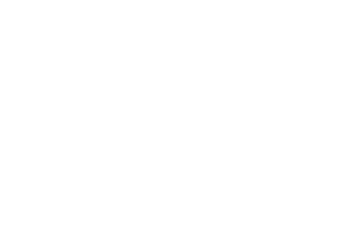 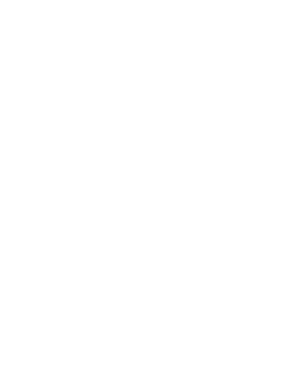 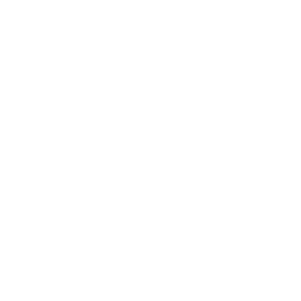 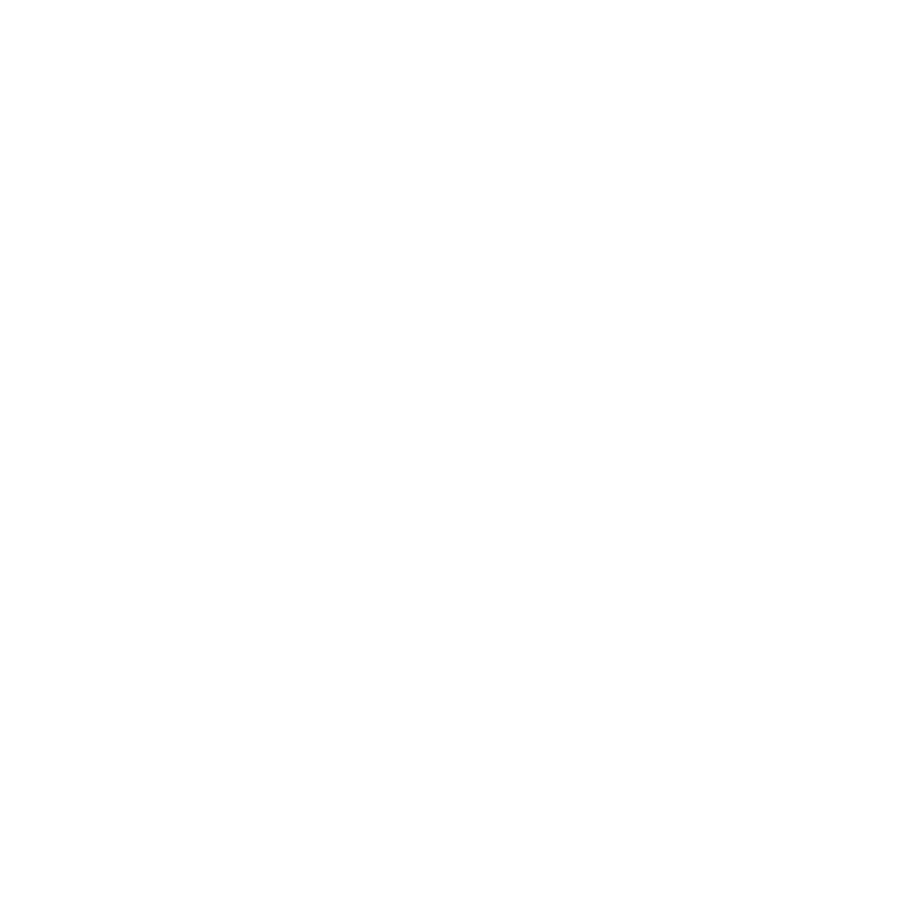 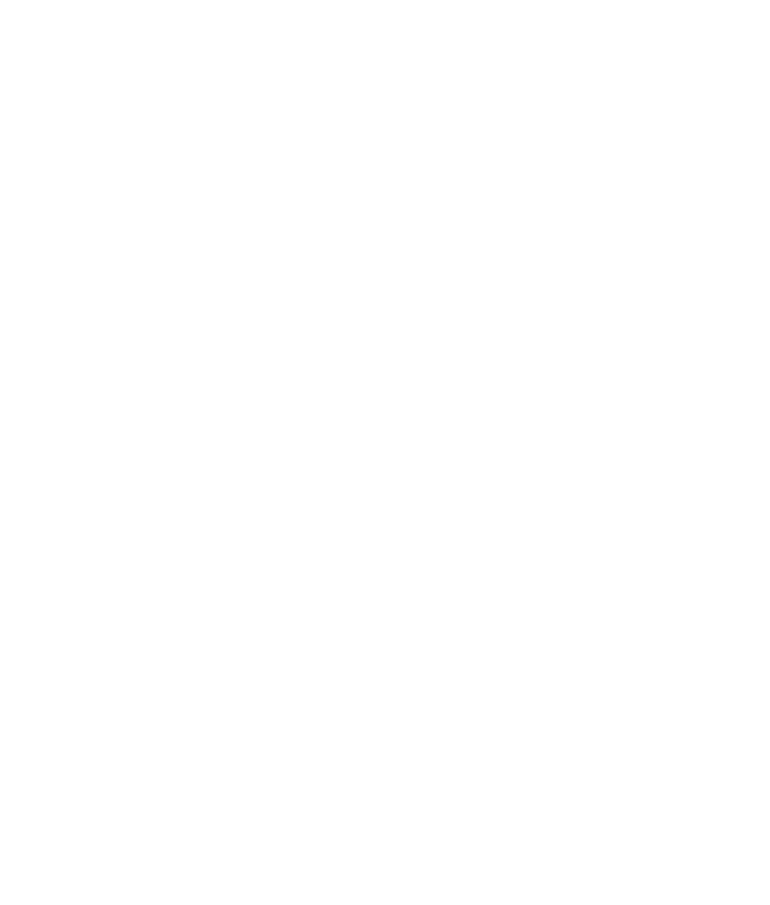 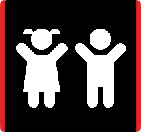 2018 Court Trend ReportJUNE 2019The Pacific Judicial Strengthening Initiativeis a regional programme of assistance funded by the New Zealand Ministry of Foreign Affairs and TradeFEDERAL COURT OF AUSTRALIA2	Pacific Judicial Strengthening Initiative: 2018 Court Trend Report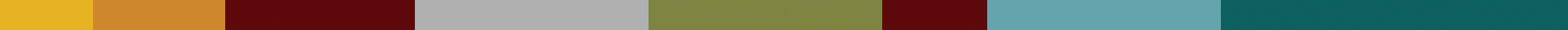 PalauPNG Supreme Court PNG Magistrates CourtSolomon IslandsRepublic of Marshall IslandsKiribatiNauruTuvaluTokelau SamoaVanuatu	Cook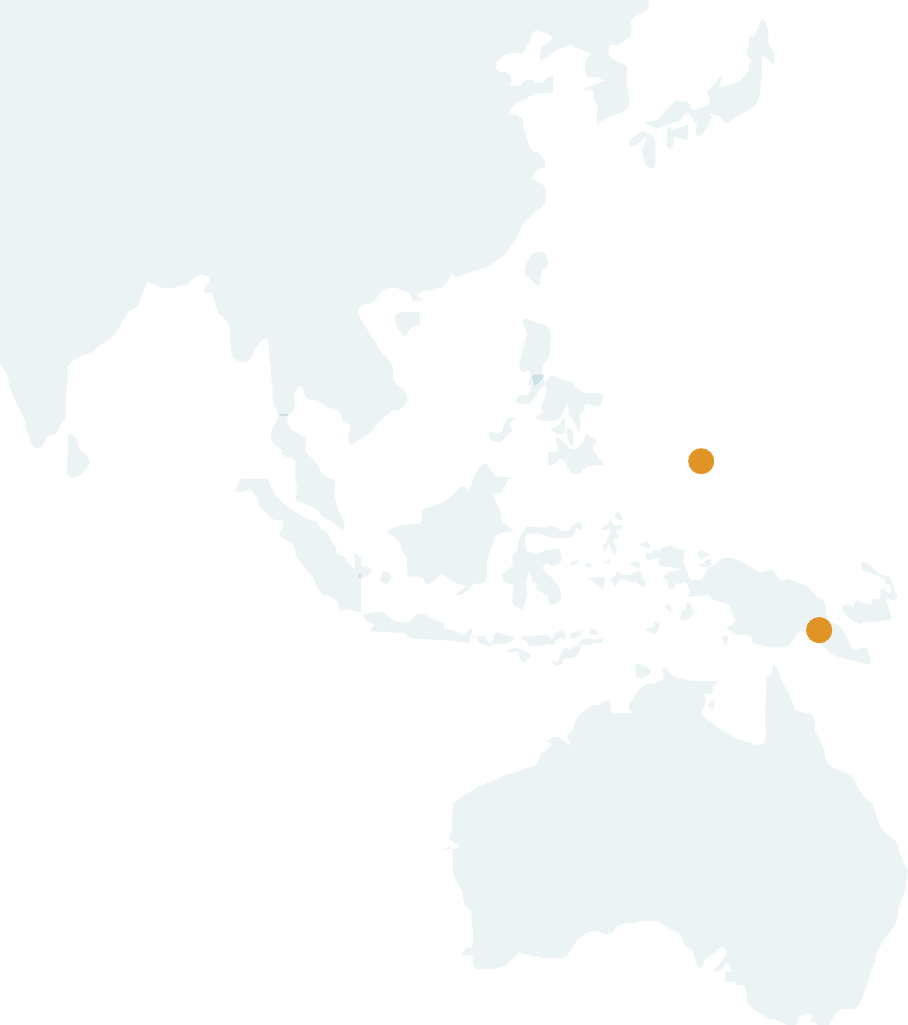 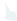 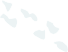 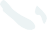 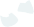 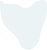 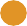 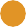 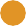 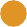 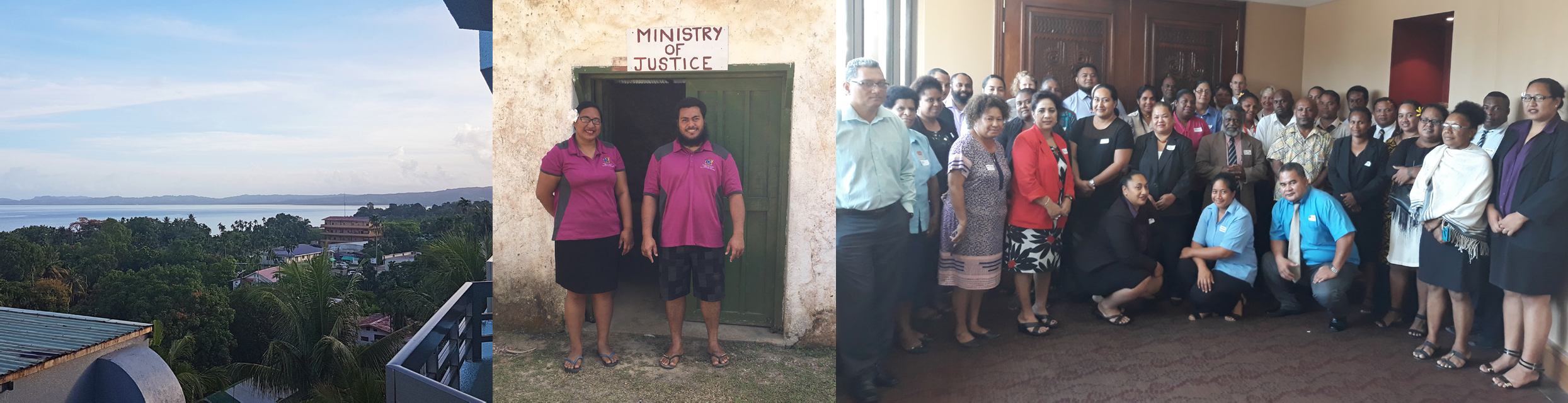 TongaNiueIslands4	Pacific Judicial Strengthening Initiative: 2018 Court Trend ReportForewordIn Apia, Samoa in March 2012, Chief Justices endorsed the recommendations in the Regional Justice Performance Framework in which the Chief Justices of the countries participating in the Pacific Judicial Development Programme agreed to progressively build the capacity of their judicial and court staff colleagues to publish court Annual Reports. This followed a meeting of Chief Justices in Rarotonga, in the Cook Islands, in mid-2011 where a range of possible court performance measures were considered before the Chief Justices agreed upon the 15 Cook Island Indicators.The Cook Island Indicators were chosen by PJDP Chief Justices as they represented essential data that jurisdictions, whether large or small, should ideally have the capacity to collect, analyse and present in their annual reports.This represents the third Court Performance Trend Report updating the PJDP Court Performance Baseline Report of 2011 and presents a picture of the significant improvements in court annual reporting over the last seven years. The Chief Justices and their colleagues in the Cook Islands, the Republic of the Marshall Islands, the Republic of Palau, Papua New Guinea and Tokelau have contributed considerably to many of the tools and checklists that are part of the Court Reporting Toolkit and a great debt is owed to all PJDP Chief Justices for their generous contributions over the last seven years.Reflecting on the last seven years, one of the most striking observations is that excellent Annual Reports are constantly evolving and reflect the dynamism and innovations being introduced by the courts during the reporting year.Cate SumnerANNUAL REPORTING ADVISERPacific Judicial Strengthening Initiative 24 May 2019Pacific Judicial Strengthening Initiative: 2018 Court  Trend Report	5Trend Report ContributorsCate Sumner, Annual Reporting Adviser In–Country Performance Monitoring Reports supported by:This Report was prepared in collaboration with Nicole Cherry of the Federal Court of Australia (FCA). Bethany Charlton, Simon O’Connor and Emmanuel Tupua worked as Research Interns at the FCA supporting the previous baseline and trend reports on court performance.The PJSI Team Leader, Technical Director, other Advisers and the management team at the FCA have all generously assisted in the development of this document.The PJSI is a regional programme of assistance supported by the New Zealand Ministry for Foreign Affairs and Trade and implemented by the Federal Court of Australia.6	Pacific Judicial Strengthening Initiative: 2018 Court Trend ReportExecutive SummaryWhen PJDP embarked on the Court Annual Reporting activity in 2011, three jurisdictions had sought assistance under PJDP with the aim of improving their court performance reporting through Annual Reports. These jurisdictions were Palau, Papua New Guinea and Tokelau. What has emerged over a period of seven years is a willingness from the majority of PJSI jurisdictions to embrace the idea of Annual Reporting in some form or other. The Court Annual Reporting Toolkit was originally published in 2012 and has been updated in 2014 and 2018. The Toolkit presents a range of tools developed under this activity that are now available on the PJSI website to be used by partner judiciaries.This 2018 PJSI Court Trend Report presents a seventh year of court performance data against 15 indicators and compares results against those presented in the PJDP 2011 Court Baseline Report. There have been some significant improvements in the ability of PJSI partner courts to report on their performance each year to the public.At the National Coordinators Leadership Meeting held in the Cook Islands in June 2011, the key court performance areas were considered and a list developed that was then sent to Chief Justices for their review and comment. The 15 court performance indicators cover:Case management issues.Case finalisation or clearance rate.Average duration of a case from filing to finalisation.The percentage of appeals.Overturn rate on appeal.Affordability and Accessibility for court clients.Percentage of cases that are granted a court fee waiver.Percentage of cases disposed through a circuit court.Percentage of cases where a party receives legal aid.Published procedures for the handling of feedback and complaints.Documented process for receiving and processing a complaint that is publicly available.Percentage of complaints received concerning a judicial officer.Percentage of complaints received concerning a court staff member.Human Resources.Average number of cases per judicial officer.Average number of cases per member of court staff.Transparency.Court produces or contributes to an Annual Report that is publicly available.Information on court services is publicly available.Court publishes judgments on the Internet (own website or on PacLII).The PJDP Partner Courts ability to report on these 15 indicators is summarised in Tables A and B that follow.This 2018 PJSI Trend Report presents trend data on eight of the 15 Cook Island Indicators.Pacific Judicial Strengthening Initiative: 2018 Court  Trend Report	7The information presented in this 2018 PJSI Court Performance Trend Report is based on the court Annual Report or other public documents referred in Table A below. For some jurisdictions, this has been supplemented by additional information presented by courts:Table A Data for 2018 PJSI Court Performance Trend Report8	Pacific Judicial Strengthening Initiative: 2018 Court Trend ReportSustained Increase in Transparency of Annual Reporting by PJSI Partner Judiciaries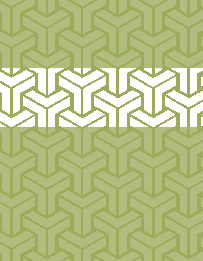 In the baseline year of 2011, only the judiciaries of the Republic of Marshall Islands and Vanuatu published an annual report each year and only the Marshall Islands judiciary produced an Annual Report that was publicly available through the court’s website or PacLII.In 2018, judiciaries in 13 of the 14 PJSI countries produce or contribute to an Annual Report. 9 of the 14 PJSI countries (64%) produced or contributedto an Annual Report in the year immediately following the reporting period and 6 out of the 14 PJSI countries (43%) make this Annual Report publicly available in the year immediately following the reporting period.For the first time, judiciaries in four PJSI countries published their 2018 Annual Report by April 2019 (Federated States of Micronesia, Republic of the Marshall Islands, Republic of Palau and Tonga) showing that systems were in place for the analysis and publication of court performance data early in the following year.Change 2	Smaller PJSI Partner Judiciaries Maintain Commitment to Annual Reporting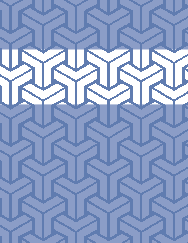 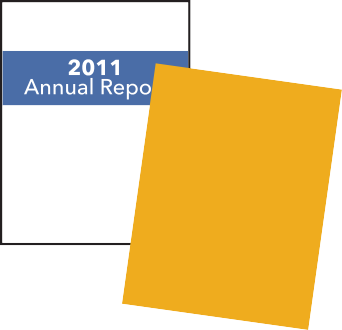 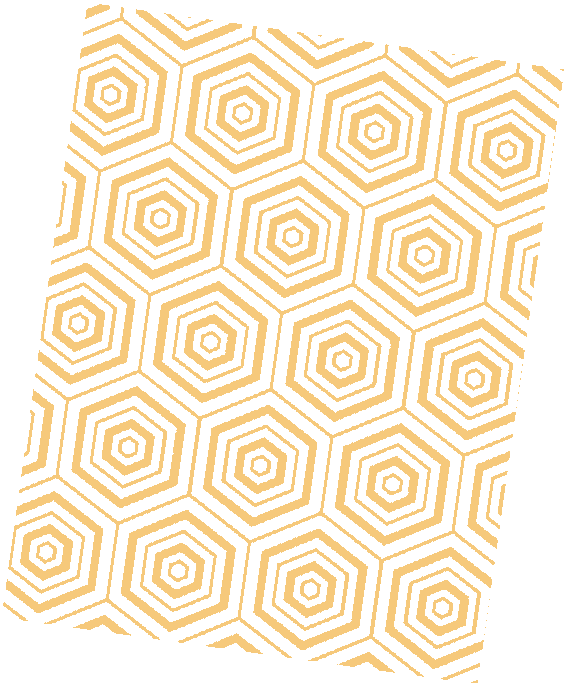 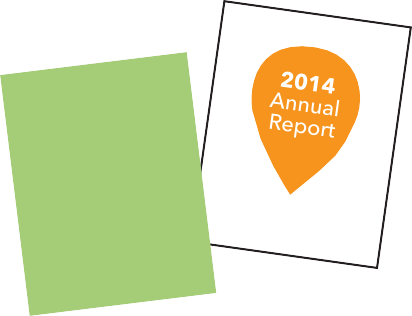 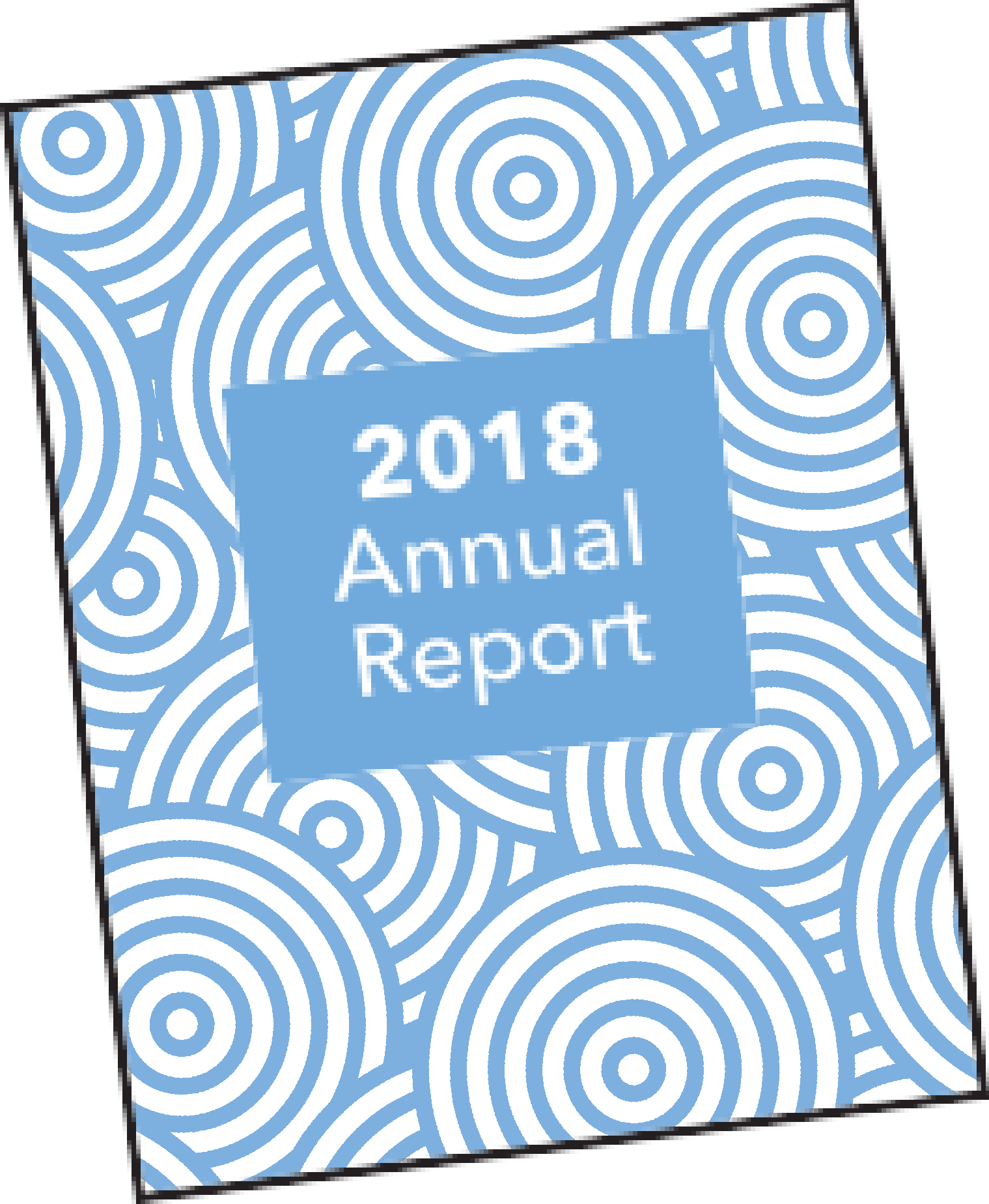 In the baseline year of 2011, the judiciaries of the Cook Islands, FSM, Kiribati, Niue, Palau and Tokelau did not produce or contribute to an Annual Report. In 2018, three of six jurisdictions have produced an Annual Report every year since 2011, while the remaining three PJSI jurisdictions have produced at least three Annual Reports since this time.Change 3	More In-depth Analysis and Increased presentation of Trend Data in Annual Reports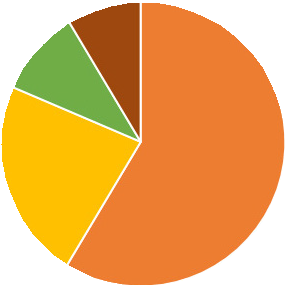 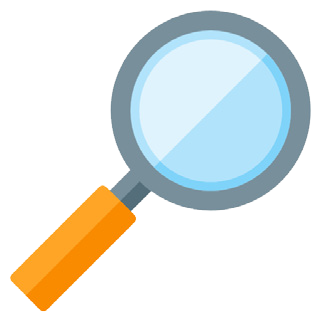 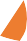 In the baseline year of 2011, the Annual Reports that were produced would often present a single year’s court data without analysis of how the year’s performance compared with the previous years’ accomplishments.The PJDP Excel Chart Creator was a tool created by PJDP in late 2013 and allows courts to enter trend data over a number of years on most of theCook Island Indicators. Recent Annual Reports from a number of judiciaries include trend data presented in clear charts and tables using the PJDP Excel Chart Creator Tool.All PJSI partner judiciaries have improved the depth of analysis and quality of Annual Reports over the last seven years. Many judiciaries are now able to present data in a more user-friendly manner incorporating charts and clear narrative text that explain the reasons for changes in court performance to a wide range of court stakeholders.Pacific Judicial Strengthening Initiative: 2018 Court  Trend Report	9Some PJSI Partner Judiciaries present Sex, Age and Disability Disaggregated DataIn 2018, PJSI further developed the excel chart creator to allow courts to present data disaggregated by sex and age. Part 3 shows which PJSI partner courts are presenting sex, age and disability disaggregated data in their Annual Reports.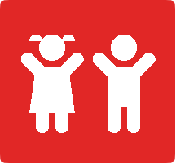 Women and children in the Pacific experience levels of violence that are double the global average, with most violence occurring within the family. UNESCAP reports that women living with a disability are more likely to experience sexual or physical violence than women without disabilities. Tracking case trends and presenting sex, age and disability disaggregated data for violence and family law cases is important to enable a range of national stakeholders to understand the proportion of cases coming through the formal justice system, the outcomes in these cases and the challenges faced by women and children in order to improve service provision.The 2018 revised Court Annual Reporting Toolkit included a tool outlining the data fields that would ideally be included in court tracking systems to improve the collection, analysis and publication of sex, age and disability disaggregated data in their Annual Reports. The 2018 Annual Reports from Palau, Tonga and Vanuatu present new age and sex disaggregated data in relation to family law and violence cases.Greater Ability of PJSI Judiciaries to Report on more of the Cook Island IndicatorsIn the baseline year of 2011, only the judiciaries of the Marshall Islands and Palau were able to report on ten or more of the Cook Island Indicators. In 2018, 8 of the 14 PJSI countries (57%) are able to report on ten or more of the Cook Island indicators.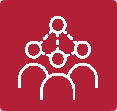 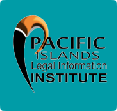 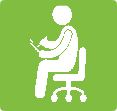 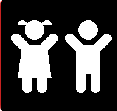 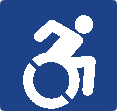 PJSI Partner Judiciaries Commitment to Court User Surveys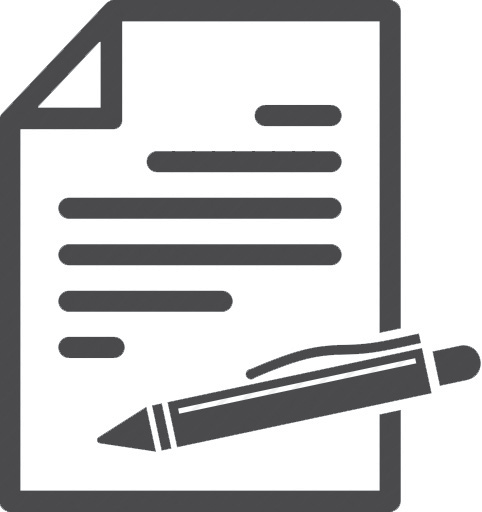 From 2011-2018, The Republic of the Marshall Islands  has  undertaken  four court user surveys in 2012, 2014, 2016 and 2018 and the results are included in their Annual Reports.Similarly, the Republic of Palau has undertaken four court user surveys in 2011, 2012, 2013 and 2014 and the results are included in their Annual Reports.10	Pacific Judicial Strengthening Initiative: 2018 Court Trend ReportTable B 14 PJSI countries that currently report on the 15 indicatorsCan report on the indicatorCannot report on the indicator / judgments online but not for the previous 2 yearsPacific  Judicial Strengthening Initiative: 2018 Court Trend Report	11Judgments online but not available for the previous year/ Court produces an Annual Report but not clear  how the public can access it/ or there is not an Annual Report for the previous reporting period.12	Pacific Judicial Strengthening Initiative: 2018 Court Trend ReportOverview of Annual Reports 2011 – 2017The table below documents the increasing commitment to the publication of Annual Reports by PJSI judiciaries. In the baseline year of 2011, only the judiciaries of the Marshall Islands and Vanuatu published an annual report each year and only the Marshall Islands judiciary produced an Annual Report that was publicly available through the court’s website or PacLII.Table C Overview of Annual Reports Published by PJSI judiciaries 2011–2017Pacific  Judicial Strengthening Initiative: 2018 Court Trend Report	1314	Pacific Judicial Strengthening Initiative: 2018 Court Trend ReportOverview of Sex, Age and Disability Disaggregated Data in PJSI Partner Annual ReportsPacific Leaders Gender Equality Declaration(Adopted in 2012 and reaffirmed in 2015)The Leaders of the Pacific Islands Forum met from 27 to 30 August 2012 in Rarotonga and brought new determination and invigorated commitment to efforts to lift the status of women in the Pacific and empower them to be active participants in economic, political and social life.Leaders expressed their deep concern that despite gains in girls’ education and some positive initiatives to address violence against women, overall progress in the region towards gender equality is slow. In particular Leaders are concerned that women’s representation in Pacific legislature remains the lowest in the world; violence against women is unacceptably high; and that women’s economic opportunities remain limited. Leaders understand that gender inequality is imposing a high personal,  social and economic cost on Pacific people and nations, and that improved gender equality will make a significant contribution to creating a prosperous, stable and secure Pacific for all current and future generations…To progress these commitments, Leaders commit to implement specific national policy actions to progress gender equality in the areas of gender responsive government programs and policies, decision making, economic empowerment, ending violence against women, and health and education.Gender Responsive Government Programmes and Policiesn Support the production and use of sex disaggregated data and gender analysis to inform government policies and programmes.Ending Violence against Womenn Implement progressively a package of essential services (protection, health, counselling, legal) for women and girls who are survivors of violence.n Enact and implement legislation regarding sexual and gender based violence to protect women from violence and impose appropriate penalties for perpetrators of violence.Pacific  Judicial Strengthening Initiative: 2018 Court Trend Report	15The Pacific Leaders Gender Equality Declaration is relevant for considering how the  Cook Island Indicators should enable Pacific Island Countries to report on how their countries have implemented specific national policy actions to progress gender equality and, in particular:n Whether courts provide sex, age and disability disaggregated data in Annual Reports, particularly in relation to family law and gender based violence casesn Specific services provided by courts for women and girls who are survivors of violence, including women and girls with a disability, as well as those services that are undertaken in collaboration with Government agencies and/or Civil Society Organisationsn Penalties imposed on perpetrators of violence. Analysis of outcomes of gender and family violence cases brought to court.The importance of courts participating in the collection, analysis and presentation of sex, age and disability disaggregated data on cases involving violence against women and children is underlined by the high rates of prevalence of violence against women, girls and boys.In 2018, both Palau and Tonga added new narrative sections containing sex and age disaggregated data to their Judicial Annual Reports. For Palau, the 2018 Annual Report included sex segregated data for juvenile cases filed in the Court of Common Pleas, family law cases, and domestic violence cases as well as data on outcome in these cases. Senior Judge Rudimch in her opening message to the Palau 2018 Annual Report states that:The Judiciary continues to take its role in informing the public of what it does seriously and has added additional narratives to this year’s Annual Report to explain some of the data. …Our work is not over though, and we continue to invite the public to tell us how we may improve our services. Your comments and concerns may be addressed to our new special assistant to the Chief Justice, Ryobch Luii, at rluii@palausupremecourt.net.In 2018, the Chief Justice of Tonga added a new section in the Annual Report with sex and age disaggregated data and in the introduction to this section states:There has been an acceptance by Pacific Leaders (see Pacific Leaders Gender Equality Declaration 2012) that they should support the production of sex disaggregated data and gender analysis to inform Government policies and programmes.The Courts are one source of such data. They have  the ability to collect data on  a range of matters which might broadly be described as sex, age and disability disaggregated data. Unfortunately data is either not collected or is not easilyretrievable from our Case Management System. Some disaggregated data has been manually collected and is presented below. This data relates to criminal and divorce cases in the Supreme Court.It should be a priority of the Ministry of Justice to update the Case Management  System so as to make it possible to collect and provide disaggregated data more easily.16	Pacific Judicial Strengthening Initiative: 2018 Court Trend ReportTable D	Sex, Age and Disability Disaggregated Court Data in Annual ReportsPacific  Judicial Strengthening Initiative: 2018 Court Trend Report	1718	Pacific Judicial Strengthening Initiative: 2018 Court Trend ReportReview of Selected Court Performance IndicatorsCase Management – Clearance RateWhat has changed?Year 1 baseline trend data: 9 courts could calculate a clearance rate in one or more jurisdictions.Year 4 trend data: 12 courts could calculate a clearance rate in one or more jurisdictions.Year 7 trend data: 11 courts could calculate a clearance rate in one or more jurisdictions.In Year 1: One court, (the Republic of the Marshall Islands) presented in their Annual Report trends over 3-5 years of how their clearance rates had changed.In Year 7: Nine courts (The Federated States of Micronesia, Kiribati, the Republic of the Marshall Islands, Niue, the Republic of Palau, Solomon Islands, Tokelau, Tonga and Vanuatu) presented 3-5 years data on how their clearance rates had changed.This allows judicial stakeholders and the public to see if clearance rates are improving or not and provide reasons for these trend changes. An excellent example of this is provided by the Republic of the Marshall Islands in its 2017 Annual Report:The High Court’s clearance goal is to achieve an annual clearance rate of 100%, or better. In 2017, however, the High Court did not meet its goal. The clearance rate for civil cases was only 93.46%: 314 cases were cleared and 337 were filed.As the table and chart below show, the High Court has met its goal in four of   the past five years. The drop of the clearance rate from 143.06% in 2014, to 101.16% in 2015, and to 93.46% to 2017 is the result of the Court’s successful backlog reduction policy. In the near term, the High Court expects its annualclearance rate to fluctuate around 100%. Also, the lower clearance rate and higher number of cases in 2017 results from an influx of non-resident corporation cases.Pacific  Judicial Strengthening Initiative: 2018 Court Trend Report	19Some PJSI partner courts have set court performance goals or standards in relation to clearance rates. The 2017 Annual Report for the Republic of the Marshall Islands presented above shows how an example of how a reduction in a court clearance rate can be explained in the context of broader court performance reforms that are underway. In future, it is hoped that more courts refer to the court performance standards they have set and present data and a short narrative that explores whether they have met this standard or the factors that have contributed to the court not reaching their performance goal.Clearance rates – 2011 Baseline Report20	Pacific Judicial Strengthening Initiative: 2018 Court Trend ReportClearance rates – Year 7 Trend DataPacific  Judicial Strengthening Initiative: 2018 Court Trend Report	21Average Duration of a CaseWhat has changed?Year 1 baseline trend data: 2 courts could calculate the average duration of a case in one or more jurisdictions.Year 4 trend data: 10 courts could calculate the average duration of a case in one or more jurisdictions.Year 7 trend data: 9 courts could calculate the average duration of a case in one or more jurisdictions.In Year 1: no court presented trends over 3–5 years of how the average duration of a case had changed.In Year 7: Eight courts presented trends over 3–5 years of how the average duration of a case had changed (the Federated States of Micronesia, Kiribati, Niue, the Republic of Palau, the Republic of the Marshall Islands, Tokelau, Tonga and Vanuatu).This allows judicial stakeholders and the public to see if the length of time that a case is taking is improving or not and provide reasons for these trend changes.Over time, courts are presenting greater detail on the average duration of cases by the type of case (e.g. criminal, civil, family, juvenile) and by the level of court (Court of Appeal, Supreme Court, District/ Magistrates Court or Land Court) and by location of the court hearing (e.g. in a courthouse or on a circuit). This allows court leadership teams to identify areas of relative strength and weakness in the hearing of cases and develop strategies where necessary. The Annual Reports of Palau and Tonga are excellent examples of this move to greater disaggregation in the presentation of data on the average duration of a case.22	Pacific Judicial Strengthening Initiative: 2018 Court Trend ReportThe Federated States of Micronesia, the Republic of the Marshall Islands and Tonga have set court performance goals in relation to the average duration of a case since the PJDP Court Performance Baseline Report was published.The 2017 Superior Courts of Tonga Annual Report refers to such a court performance goal:In the Ministry of Justice’s Annual Management Plan the target for this indicator is that all criminal cases should be finalised within 1 year of filing (taken as 365 days) and all civil actions should be finalised within 15 months of filing (taken as 455 days). These targets were exceeded in the reporting period.There is a trend for civil and criminal cases to be finalised more quickly than in previous reporting periods. This is represented in the line graph below.Average duration of a criminal and civil case (in days – by year)CIVIL	CRIMINAL600201520162017Average duration of a case – 2011 Baseline ReportPacific  Judicial Strengthening Initiative: 2018 Court Trend Report	23Average duration of a case – Year 7 Trend Data24	Pacific Judicial Strengthening Initiative: 2018 Court Trend ReportPercentage of AppealsWhat has changed?Year 1 baseline trend data: 8 courts could calculate the percentage of appeals from one or more jurisdictions.Year 4 trend data: 12 courts could calculate the percentage of appeals from one or more jurisdictions.Year 7 trend data: 9 courts could calculate the percentage of appeals from one or more  jurisdictions.In Year 1: no court presented trends over 3–5 years of how the percentage of appeals had changed.In Year 7: Kiribati, Niue, the Republic of the Marshall Islands and Tonga presented trends over 3-5 years of how the percentage of appeals had changed.This allows judicial stakeholders and the public to see if length of time that a case is taking is improving or not and provide reasons for these trend changes.Over time, courts are presenting greater detail on the percentage of appeals by the type of case (e.g. criminal, civil, family, juvenile) and by the level of court (Supreme Court, District/ Magistrates Court or Land Court). The 2017 Annual Report of the Supreme Court of Tonga presents an excellent example of this move to greater disaggregation in the presentation of data on the percentage of appeals (see Table E).Pacific  Judicial Strengthening Initiative: 2018 Court Trend Report	25Some PJSI partner courts have set court performance goals in relation to the percentage of appeals since the Baseline Trend Report. The Supreme Court of Tonga presents in its 2017 Annual Report that:In the Ministry of Justice’s Annual Management Plan the target for this indicator is that the percentage of appeals not exceeds 2% of all cases finalised in the Supreme Court. There is a trend of fewer appeals from decisions of the Supreme Court.Table E	Percentage of cases appealed by Division of the Supreme Court in 2017 (Source: 2017 Annual Report for the Superior Courts of Tonga)26	Pacific Judicial Strengthening Initiative: 2018 Court Trend ReportThe percentage of appeals – 2011 Baseline ReportThe percentage of appeals – Year 7 Trend DataPacific  Judicial Strengthening Initiative: 2018 Court Trend Report	27Overturn Rate on AppealWhat has changed?Year 1 baseline trend data: 3 courts could calculate an overturn rate on appeal for one or more jurisdictions.Year 4 trend data: 11 courts could calculate an overturn rate on appeal for one or more  jurisdictions.Year 7 trend data: 8 courts could calculate an overturn rate on appeal for one or more jurisdictions.In Year 1: no court presented trends over 3-5 years on the overturn rate on appeal.In Year 7: Five courts presented trends over 3-5 years on the overturn rate on appeal (Federated States of Micronesia, Kiribati, Niue, the Republic of the Marshall Islands and Tonga).This allows judicial leadership, court stakeholders and the public to see whether the percentage of the original court decisions affirmed or overturned on appeal is changing or    not and provide reasons for these trend changes. Court leadership can implement appropriate judicial education programmes if there is a significant percentage of first instance decisions being overturned on appeal.Tonga  is one of the few PJSI partner courts to show trends over the previous three years in the   rate at which cases are overturned on appeal. The  2017 Annual Report for the Superior Courts      of Tonga states that:It will be observed that in the two previous reporting periods the percentages of cases overturned on appeal had remained steady at 34% but in this reporting period it has reduced to 29%.28	Pacific Judicial Strengthening Initiative: 2018 Court Trend ReportOverturn rate on appeal – 2011 Baseline ReportOverturn rate on appeal – Year 7 Trend DataPacific  Judicial Strengthening Initiative: 2018 Court Trend Report	29Percentage of Cases that are Granted a Court Fee WaiverWhat has changed?Year 1 baseline trend data: 3 courts could present data on the percentage of civil cases that were granted a court fee waiver for one or more jurisdictions.Year 4 trend data: 12 courts could present data on the percentage of civil cases that were granted a court fee waiver for one or more jurisdictions.Year 7 trend data: 12 courts could present data on the percentage of civil cases that were granted a court fee waiver for one or more jurisdictions.More Court Annual Reports Include Court Fee Waiver DataMost of the fourteen PJSI countries have had a basic needs poverty line calculated for their country. On average, a quarter of the population in each of these PJSI countries has an income that falls below the basic needs poverty line for their country. There is a growing awareness in PJSI courts that it is important to advertise the availability of court fee waivers for client’s facing poverty who need to bring certain civil cases to the courts. The 2017 Annual Report of the Republic of the Marshall Islands states that:By rule and statute, fee waivers are available upon a showing of need. In 2017,the High Court continued to aggressively publish fee waiver rules, however, no one requested a fee waiver in a High Court civil case.The filing fee for most types of High Court civil cases remained low: only $25. And  in 2016, the filing fee for child custody and support cases (usually filed by single mothers) was reduced from $25 to $5. To off-set the low fees for most users, fees for admiralty cases, enforcement of foreign judgments, non-resident corporate cases, international adoptions, and citizenship cases are substantially higher. Although, by rule and statute, fee waivers are available upon a showing of need, plaintiffs did not request a fee waiver in any of the 2017 District Court small claims cases. The filing fee for small claims cases remains low at only $5 dollars.30	Pacific Judicial Strengthening Initiative: 2018 Court Trend ReportThe 2018 Annual Report for the Superior Courts of Tonga states that:There is presently no statutory authority to grant fee waivers. There were no applications for fee waivers in this reporting period.The fact that no applications were made for fee waivers should not be thought to indicate that there is no need for fee waivers. It is likely that no applications are made because it is understood that they cannot or will not be granted. There are certainly cases of hardship where fee waivers should be given and also good reasons why there should be a no fees regime in certain types of cases.There is a proposal to amend the Court Fees Act to make Court fees more equitable, increase access to justice for disadvantaged persons and to allow the Lord Chief Justice to grant fee waivers in the exercise of his discretion. It is understood the proposals are presently with the Ministry of Justice and have been for some time. The introduction of a new fee regime should be pursued as a matter of urgency.Percentage of cases that are granted a court fee waiver – 2011 Baseline ReportPercentage of cases that are granted a court fee waiver – Year 7 Trend DataPacific  Judicial Strengthening Initiative: 2018 Court Trend Report	31Percentage of Cases Where a Party Receives Legal AidWhat has changed?Year 1 baseline trend data: 2 courts could calculate the percentage of cases in which parties receive legal aid.Year 4 trend data: 8 courts could calculate the percentage of cases in which parties receive legal aid.Year 7 trend data: 8 courts could calculate the percentage of cases in which parties receive legal aid.Expansion of Services in Family Violence Cases – Tonga ExampleTonga  Family Protection Legal Aid CentreTonga’s new Family  Protection  Legal  Aid  Centre  (http://fplac.justice.gov.to/)  opened  on 12 March 2018 and in its first year of operation provided support to 304 women, men and their children seeking protection from violence.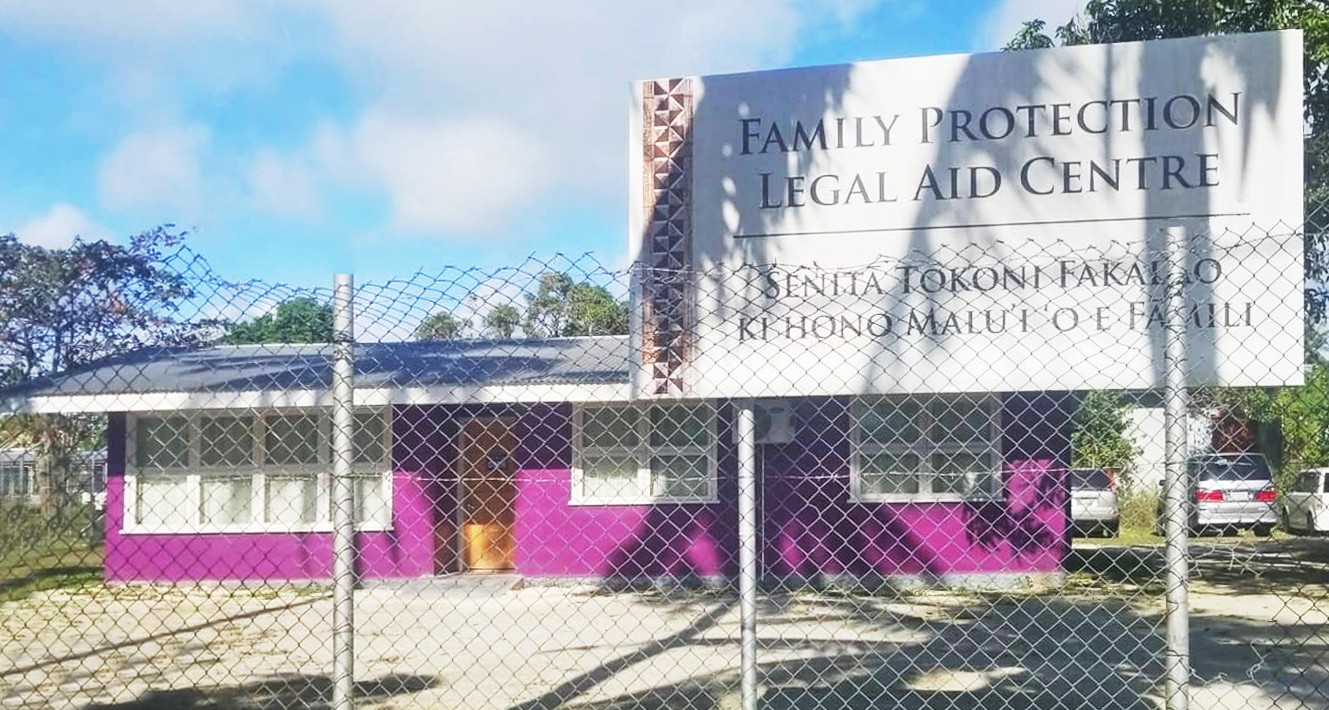 32	Pacific Judicial Strengthening Initiative: 2018 Court Trend ReportThe Centre has produced its first Annual Report for 2018 that presents a comprehensive outline of its work including age and sex disaggregated data of the clients that were assisted. Highlights from this 2018 Annual Report include:n 275 of 304 clients of the Centre (or 91%) were women and girls.n 108 of 113 clients of the Centre (or 96%) that received assistance for protection orders were womenn 18 of 21 clients (or 86%) who sought assistance with their emergency protection orders (EPOs) were granted these ordersn 65 of 85 clients (76%) who sought assistance with their temporary protection orders (TPOs) were granted these ordersn 5 of 5 clients (100%) who sought assistance with their final protection orders (FPOs) were granted these orders (one case was still pending)n 31 other civil applications for writs of distress, restraining orders, affiliation orders, and permanent maintenance were filed in the Magistrate Civil and Criminal Court respectively during the reporting period. 3  applications  were  withdrawn  and  24  of  the  remaining 28 applications (or 86%) were granted.n 13 applications to the Supreme Court were made during this reporting period in family law related matters.n Data on the number of referrals from and to other social service providers in Tonga.n Information on a significant communications and outreach campaign.Percentage of cases where a party receives legal aid – 2011 Baseline ReportPacific  Judicial Strengthening Initiative: 2018 Court Trend Report	33Percentage of cases where a party receives legal aid – Year 7 Trend Data34	Pacific Judicial Strengthening Initiative: 2018 Court Trend ReportDocumented Process for Receiving and Processing a Complaint That is Publicly AvailableWhat has changed?Year 1 baseline trend data: 3 courts had a documented process for receiving and processing a complaint that is publicly available.Year 4 trend data: 6 courts had a documented process for receiving and processing a complaint that is publicly available.Year 7 trend data: 7 courts had a documented process for receiving and processing a complaint that is publicly available.Improved Trend DataYear 1 baseline trend data: no court presented trends over 3-5 years of complaints received in relation to judicial officers.Year 7 trend data: Kiribati, the Republic of the Marshall Islands and the Republic of Palau presented trends over 3-5 years of complaints received in relation to judicial officers.This allows the judicial leadership, court stakeholders and the public to see the number of complaints made in a year against judicial officers as a percentage of all the cases heard     each year and whether this changes over time. It also allows the courts to explain how these complaints are handled. The judiciary of Palau presented four years trend data on complaints received against its judicial officers in its 2017 Annual Report.Pacific  Judicial Strengthening Initiative: 2018 Court Trend Report	35Greater Transparency of OutcomesThe  PNG 2016 Report of the Judges presented for the first time details on how each of the    52 complaints received were handled (see below).18.18 JUDICIARY COMPLAINTS PROCEDURE 2016 Annual statistical ReportNATIONAL JUDICIARY SERVICES – JUDICIAL COMPLAINTS PROCESS – REPORT 201636	Pacific Judicial Strengthening Initiative: 2018 Court Trend ReportDocumented process for receiving and processing a complaint that is publicly available – 2011 Baseline ReportPacific  Judicial Strengthening Initiative: 2018 Court Trend Report	37Documented process for receiving and processing a complaint that is publicly available – Year 7 Trend Data38	Pacific Judicial Strengthening Initiative: 2018 Court Trend Report Indicator 13 Court produces or contributes to an Annual Report that is publicly available in the following yearWhat has changed?Year 1 baseline trend data: 1 court published an Annual Report that was accessible to the public online in the following years.Year 4 trend data: 10 courts published an Annual Report that was accessible to the public online in the following year.Year 7 trend data: 6 courts published an Annual Report that was accessible to the public online in the following year.The depth and quality of court performance reporting has improved significantly since the PJDP Baseline Report with more PJSI partner courts using the tools developed over the last eight years to show trends against the 15 Cook Island Indicators on court performance.Pacific  Judicial Strengthening Initiative: 2018 Court Trend Report	39Court produces or contributes to an Annual Report that is publicly available for the previous year – 2011 Baseline ReportCourt produces or contributes to an Annual Report that is publicly available for the previous year – Year 7 Trend Data40	Pacific Judicial Strengthening Initiative: 2018 Court Trend ReportCook Island IndicatorsIndicator 1: Clearance RateThe result against this indicator is obtained by dividing all cases finalised in a year by cases filed.Indicator 2: Average Duration of a CaseThe result against this indicator is obtained by totalling the days for each case from the date the case is filed to the date it is finalised and then dividing this by the number of cases finalised.Indicator 3: Percentage of AppealsThe result against this indicator is obtained by dividing the number of cases appealed to a higher court by the number of cases finalised in the level of court jurisdiction from which the appeal is made.Indicator 4: Overturn Rate on AppealThe result against this indicator is obtained by dividing the number of appeal cases in which the lower court decision is overturned in whole or in part by the total number of appeals.Indicator 5: Percentage of Cases that are Granted a Court Fee WaiverThe result against this indicator is obtained by dividing the number of cases that are granted a court fee waiver by the total number of cases filed.Indicator 6: Percentage of Cases Disposed Through a Circuit CourtThe result against this indicator is obtained by dividing the number  of cases finalised through a circuit court by the total number of cases finalised.Indicator 7: Percentage of Cases Where a Party Receives Legal AidThe result against this indicator is obtained by dividing the number of cases where a party receives legal aid by the total number of cases filed.Pacific  Judicial Strengthening Initiative: 2018 Court Trend Report	41Indicator 8: Documented Process for Receiving and Processing a Complaint That is Publicly AvailableTo show results against this indicator a documented process for receiving and processing a complaint should be accessible to the public.Indicator 9: Percentage of Complaints Received Concerning a Judicial OfficerThe result against this indicator is obtained by dividing the number of complaints received concerning a judicial officer by the total number of cases filed.Indicator 10: Percentage of Complaints Received Concerning a Court Staff MemberThe result against this indicator is obtained by dividing the number of complaints received concerning a court staff member by the total number of cases filed.Indicator 11: Average Number of Cases Per Judicial OfficerThe result against this indicator is obtained by dividing the total number of cases filed by the number of judicial officers.Indicator 12: Average Number of Cases Per Member of Court StaffThe result against this indicator is obtained by dividing the total number of cases filed by the number of court staff.Indicator 13: Court produces or contributes to an Annual Report that is publicly available in the following yearThis indicator is  demonstrated  through  the  publication  of  an  annual report in the year immediately following the year that is the subject of the annual report.Indicator 14: Court Services  InformationInformation on court services that is publicly  available.Indicator 15: Publication of Judgments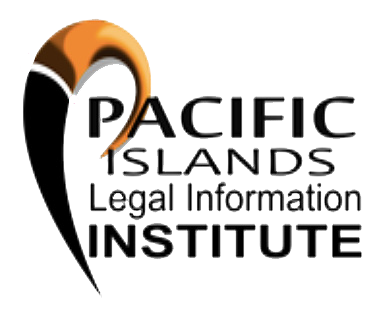 Court publishes judgments on the Internet (through PacLII or their own website).42	Pacific Judicial Strengthening Initiative: 2018 Court Trend ReportPacific  Judicial Strengthening Initiative: 2018 Court Trend Report	4344	Pacific Judicial Strengthening Initiative: 2018 Court Trend Report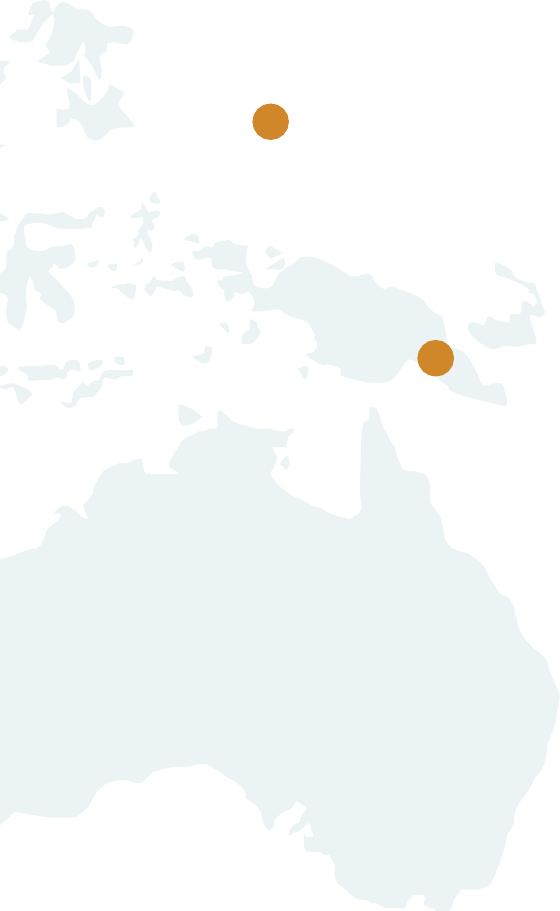 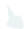 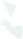 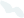 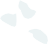 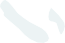 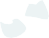 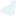 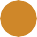 2018 Court Trend Reportwww.fedcourt.gov.au/pjsiPacific Judicial Strengthening Initiative: 2018 Court  Trend Report	3ContentsForeword4Trend Report Contributors5Executive Summary6Annual Report or Year of Court data referred to in the Trend Report (hardcopy or e –copy on file)Court WebsiteAnnual Report on website; if Yes what is the latest yearCook IslandsAnnual Report 2016-2017YEShttp://www.justice.gov.ck2015-2016 Annual Report on Ministry of Justice websiteFederated States of MicronesiaAnnual Report 2018YESwww.fsmsupremecourt.org2018 Annual Report is on Court and PacLII websitesKiribati2012-2014NOYES 2012-2014 onPacLII websiteMarshall IslandsAnnual Report 2017YEShttp://rmicourts.org/2017 Annual Report on Court websiteNauru2016-2017Annual ReportNO2009 -2010 Annual Report on PacLII websiteNiueAnnual Report 2014-2015NO2013-2014 Annual Report on PacLII websitePalauAnnual Report 2017YEShttp://www.palausupremecourt. net/2018 Annual Report on Court website and PacLIIPNG Supreme & National CourtsAnnual Report 2017YESwww.pngjudiciary.gov.pgNOSamoaCourt data contributed to MJCA Annual Report 2016-2017http://www.palemene.ws/new/ parliament-business/annual- reports/ministry-of-justice-and- courts-administration/2012-2013 MJCAAnnual Report is available on the MJCA websiteSolomon IslandsAnnual Report 2012-2014NO2009 Annual Report is on the PacLII websiteTokelauAnnual Report 2016-2018NO2015-2016 Annual Report is on the PacLII websiteTongaAnnual Report 2017YEShttp://www.justice.gov.to2018 Annual Report is on the PacLII websiteTuvaluNo Annual ReportNONOVanuatuAnnual Report 2017YEShttps://courts.gov.vu/bi/services/ downloads2018 Annual Report is on the Court Website and 2017 Annual Report on the PacLII website2011201220132014201520162017Cook IslandsNo AnnualAnnual ReportAnnual ReportAnnual ReportAnnual ReportAnnual ReportAnnual ReportReport.2011-2012 can2012-2013 can2013-2014 can2014-2015 can2015-2016 can2016/2017be accessed at:be accessed at:be accessed at:be accessed at:be accessed at:finalised butwww.paclii.orgwww.paclii.orgwww.paclii.orgwww.paclii.orghttp://www.cannot bejustice.gov.ck/accessed bythe public.FederatedNo AnnualAnnualAnnual ReportAnnual ReportAnnualAnnualAnnualStates ofReport for theReport can beproduced but itcan be accessedReport can beReport can beReport can beMicronesiaFSM judiciary.accessed at:is not publishedat: http://fsm-accessed at:accessed at:accessed at:www.paclii.orgon the FSMsupremecourt.http://fsmsu-http://fsmsu-http://fsmsu-Judiciary ororg/ andpremecourt.premecourt.premecourt.PacLII websites.www.paclii.orgorg/org/org/KiribatiNo Annual Report.Annual Report can be accessed at:www.paclii.orgAnnual Report can be accessed at: www.paclii. orgAnnual Report can be accessed at: www.paclii. orgNo Annual reportNo Annual reportNo Annual reportNauruNo AnnualNo AnnualNo AnnualNo AnnualNo AnnualNo AnnualAnnual ReportReportReportReportReportReportReport2016/2017finalised butcannot beaccessed bythe public.NiueNo AnnualDepartmentHigh CourtHigh CourtHigh CourtNo AnnualNo AnnualReportof JusticeLand DivisionAnnual ReportLand DivisionReportReportAnnual ReportAnnual Report2013/2014 canAnnual Report2011/2012 can2012/2013 canbe accessed at:2014/2015 inbe accessed at:be accessed at:www.paclii.orgdraft format butwww.paclii.orgwww.paclii.orgnot finalised.PalauNo AnnualNo AnnualAnnual ReportAnnual ReportAnnualAnnualAnnualReport for theReport for thecan be accessedcan be accessedReport can beReport can beReport can bePalau judiciary.Palau judiciary.at: http://www.at: http://www.accessed at:accessed at:accessed at:palausupreme-palausupreme-http://www.http://www.http://www.court.net/ andcourt.net/ andpalausupreme-palausupreme-palausupreme-www.paclii.orgwww.paclii.orgcourt.net/ andcourt.net/court.net/www.paclii.orgPNGAnnual ReportAnnual ReportAnnual ReportAnnual ReportAnnual ReportAnnual ReportAnnual Report(Nationaldrafted butdrafted butdrafted butdrafted butdrafted butdrafted butdrafted butand Supremecannot becannot becannot becannot becannot becannot becannot beCourts)accessed byaccessed by theaccessed by theaccessed by theaccessed byaccessed byaccessed bythe public.public.public.public.the public.the public.the public.Republic ofAnnualAnnualAnnual ReportAnnual ReportAnnualAnnualAnnualthe MarshallReport canReport cancan be accessedcan be accessedReport canReport canReport canIslandsbe accessedbe accessedat: http://at: http://be accessedbe accessedbe accessedat: http://at: http://rmicourts.org/rmicourts.org/at: http://at: http://at: http://rmicourts.org/rmicourts.org/rmicourts.org/rmicourts.org/rmicourts.org/2011201220132014201520162017SamoaMinistry of Justice and CourtAdministration Annual Report 2010/2011on Parliament websiteMinistry of Justice and CourtAdministration Annual Report 2011/2012on Parliament websiteMinistry of Justice and CourtAdministration Annual Report 2012/2013on Parliament websiteMinistry of Justice and CourtAdministration Annual Report 2013/2014published but not available online.Ministry of Justice and CourtAdministration Annual Report 2014/2015published but not available online.Ministry of Justice and CourtAdministration Annual Report 2015/2016published but not available online.Ministry of Justice and CourtAdministration Annual Report 2016/2017published but not available online.Solomon IslandsNo Annual Report.Annual Report published for 2012-2014 butnot available at:www.paclii.orgOpening of the Legal Year 2013 presentationby the Chief Justice of developments in 2012 available at: www.paclii.orgAnnual Report published for 2012-2014 butnot available at:www.paclii.orgOpening of the Legal Year 2014 presentationby the Chief Justice of developments in 2013: not available at: www.paclii.orgAnnual Report published for 2012-2014 butnot available at:www.paclii.orgOpening of the Legal Year 2015 presentationby the Chief Justice of developments in 2014: not available at: www.paclii.orgOpening of the Legal Year 2016 presentationby the Chief Justice of developments in 2015: not available at: www.paclii.orgNo Annual Report.No Annual Report.TokelauNo Annual Report.2011-2012Annual Report can be accessed at:www.paclii.org2012-2013Annual Report can be accessed at:www.paclii.org2013-2014Annual Report can be accessed at:www.paclii.org2014-2015Annual Report can be accessed at:www.paclii.org2015-2016Annual Report can be accessed at:www.paclii.org2016-2017Annual Report finalised but cannot be accessed by the public.Tonga (Superior Courts)Annual Report can be accessed at:www.paclii.orgAnnual Report can be accessed at:www.paclii.orgAnnual Report can be accessed at:www.paclii.orgAnnual Report can be accessed at:www.paclii.orgAnnual Report can be accessed at:www.paclii.orgMagistrates Court data included for the first timeAnnual Report can be accessed at:www.paclii.orgTuvaluNo Annual Report.No Annual Report.No Annual Report.No Annual Report.No Annual Report.No Annual Report.No Annual Report.VanuatuAnnual Report can be accessed at:www.paclii.orgAnnual Report can be accessed at:www.paclii.orgAnnual Report can be accessed at: www.paclii. orgAnnual Report can be accessed at:www.paclii.orgAnnual Report can be accessed at:www.paclii.orgAnnual Report can be accessed at:www.paclii.orgAnnual Report can be accessed at:www.paclii.orgSex Disaggregated DataJuvenile Disaggregated DataDisability Disaggregated DataCook IslandsSome sex disaggregated data.Data in Annual Report does not cover all children under the age of 18 years.No disability disaggregated data in the Annual Report.Federated States of MicronesiaSex disaggregated data in the Annual Report on for trafficking cases.The State Courts of Pohnpei, Chuuk and Yap presented case data disaggregated to show juvenile cases.No disability disaggregated data in the Annual Report.KiribatiThe 2012-2014 Annual Report contains details of the number of High Court and Magistrates Court criminal cases involving violence against women and girls.The 2012-2014 Annual Report contains details of the number of cases involving children.No disability disaggregated data in the Annual Report.NauruNo sex disaggregated data presented.There is no case data disaggregated to show all cases involving children under the age of 18.No disability disaggregated data in the Annual Report.NiueThere is no sex data disaggregated as the Annual Report.There is no data disaggregated to show all cases involving children under the age of 18 as the Annual Report only refers to Land cases and not criminal and civil matters.No disability disaggregated data in the Annual ReportPalauSex disaggregated data is in the Annual Report.The Palau judiciary presented case data disaggregated to show juvenile cases heard in the Supreme Court and Court of Common Pleas in the Annual Report.No disability disaggregated data in the Annual Report.PNGNo sex disaggregated dataThere is no case dataNo disability disaggregated(Nationalin the Annual Report.disaggregated to show alldata.andcases involving childrenSupremeunder the age of 18 years inCourts)the Annual Report.Republic of the Marshall IslandsSex disaggregated data presented for both criminal and civil cases.Juvenile disaggregated data presented for children under 18 years of age.Disability disaggregated data presented.SamoaNo sex disaggregated data in the Annual Report.There is no data disaggregated to show all cases involving children under the age of 18.No disability disaggregated data.Sex Disaggregated DataJuvenile Disaggregated DataDisability Disaggregated DataSolomon IslandsNo sex disaggregated data presented to the public as there is no Annual Report.No sex disaggregated data presented to the public as there is no Annual Report.No disability disaggregated data presented to the public as there is no Annual Report.TokelauSome sex disaggregated data presenting sex of offenders in criminal cases.Juvenile disaggregated data in the 2016/2018 Annual Report refers to children under 18 years.No disability disaggregated data in the Annual Report.TongaSex disaggregated data presented in the 2018 Annual Report.There is no case data disaggregated to show cases involving  children  under the age of 18 years in the 2018 Annual Report.No disability disaggregated data.TuvaluNo sex disaggregated data presented to the public as there is no Annual Report.There is no case data disaggregated to show all cases involving children under the age of 18 presented to the public as there is no Annual Report.No disability disaggregated data presented to the public as there is no Annual Report.VanuatuThere is some sex disaggregated data presented in the 2018 Annual Report.There is some case data disaggregated to show juvenile cases in the 2018 Annual Report.No disability disaggregated data.Annual Clearance Rates for High Court Cases Cleared 2013 to 2017Annual Clearance Rates for High Court Cases Cleared 2013 to 2017Annual Clearance Rates for High Court Cases Cleared 2013 to 2017Annual Clearance Rates for High Court Cases Cleared 2013 to 2017Annual Clearance Rates for High Court Cases Cleared 2013 to 2017Annual Clearance Rates for High Court Cases Cleared 2013 to 2017Annual Clearance Rates for High Court Cases Cleared 2013 to 201720132014201520162017Avg.Cases Filed281281258280337287.40Cases Cleared404402261282314332.80Clearance Rate143.77143.06101.16100.7193.46115.80%Annual Goal: 100%100%100%100%100%100%100%Cook IslandsFederated States of MicronesiaKiribati IslandsMarshall IslandsNauruNiuePalauData unavailableData unavailableMagistrates Court 22%High Court32%Supreme Court225% (2010)High Court103% (2010)District Court87% (2010)Supreme Court 14% (2010/2011)Magistrates Court81% (2010/2011)Data unavailableCourt of Common Pleas 86% (2010)Papua New GuineaSamoaSolomon IslandsTokelauTongaTuvaluVanuatuSupreme Court 53% (2007) civil and criminal casesNational 12%(2007) civil cases onlyMagistrates Court68% (2010) (Thisdata is obtained using the 57 Magistrates Courts with an electronic case management system as a sample)Data unavailableHigh Court30.92% (2009)Data unavailableSupreme Court70% (2010)Magistrates Court84% (2010)Magistrates Court 67%Supreme Court82% (2010)Magistrates Court 80%(2010)Island Court76% (2010)Cook IslandsFederated States of MicronesiaKiribati IslandsMarshall IslandsNauruNiuePalauHigh Court Land cases: 84%Supreme Court of FSM:Criminal Cases: 79%Civil Cases: 69%Court of Appeal 100%High Court81%Magistrates Court 76%Supreme Court: 83%High Court: Civil cases 93%Probate Cases 80%Criminal cases 86%District Court Traffic Cases 98%Criminal Cases 96%Juvenile Cases 137%Small Claims 93%Data unavailableHigh Court Land Division 114%Trial Division – criminal cases 2017 = 110%Trial Division – civil cases 2017= 78%Trial Division – Juvenile cases 2017 = 200%Appellate Division – civil and criminal appeals = 146%Land Court - 2017 = 171%Court of Common Pleas – Small Claims 2017 =109%Court of Common Pleas – Civil Action 2017 =90%Court of Common Pleas – Family Protection Act cases 2017 =99%Court of Common Pleas – Citation cases 2017 =91%Papua New GuineaSamoaSolomon IslandsTokelauTongaTuvaluVanuatuSupreme Court88%National Courtoverall 110%Criminal matters= 81%,civil matters = 129%,human rights matters 198%,common law matters 142%,appeal and review cases 61%Data unavailableCourt of Appeal 95%High Court175%Magistrates Court 81%Local Court74%Customary Land Appeal Court 26%Nukunonu 100%, Atafu56% andFakaofo 98%Court of Appeal 100%Supreme Court: average of all case types 109%. Clearance rates for 10 separate divisions of the Supreme Court are provided with a range of clearance rates from 85%-148%. Details of Clearance rates in circuit courts were also provided.Land Court98%Magistrates Court 110% average  for all case types.Clearance rates for 5 separate divisions ofthe Magistrates Court are provided with a range of clearance rates from 95%-180%.Data UnavailableCourt of Appeal85%Supreme Court97%Magistrates Court  120%Island Court89%500	484400468300	2853902002831001930Cook IslandsFederated States of MicronesiaKiribati IslandsMarshall IslandsNauruNiuePalauData unavailableData unavailableData unavailableSupreme Court Data unavailableSupreme Court DataData unavailableCourt of Common PleasCivil 62 daysCriminal 72 daysSmall claims 55 daysData unavailableData unavailableData unavailableHigh Court Average of 174 days for2009 casesunavailableMagistrates CourtDataunavailableCourt of Common PleasCivil 62 daysCriminal 72 daysSmall claims 55 daysData unavailableData unavailableData unavailableDistrict Court Data unavailableCourt of Common PleasCivil 62 daysCriminal 72 daysSmall claims 55 daysPapua New GuineaSamoaSolomon IslandsTokelauTongaTuvaluVanuatuSupreme CourtData unavailableMagistrates CourtData unavailableData unavailableHigh Court Data unavailableData unavailableSupreme Court Data unavailableMagistrates Court Data unavailableData unavailableSupreme CourtData unavailableAppeal CourtData unavailableIsland CourtData unavailableCook IslandsFederated States of MicronesiaKiribati IslandsMarshall IslandsNauruNiuePalauData unavailableSupreme Court of FSM:Criminal Cases: 40 daysCourt of Appeal 235 daysSupreme Court: 387 daysHigh Court: Civil cases 140 daysProbate Cases 62 daysCriminal cases 203 daysDistrict Court Traffic Cases 55 daysCriminal Cases 30 daysJuvenile Cases 278 daysSmall Claims 55 daysData unavailableHigh Court Land Division 439 daysTrial Division – criminal cases 2017 = 260 daysTrial Division– civil cases 2017 = 393 daysTrial Division – Juvenile cases 2017 = 340 daysLand Court- 2017= 1185 daysCourt of Common Pleas– Small Claims 2017 = 54 daysCourt of Common Pleas – Civil Action 2017= 61 daysCourt  of Common Pleas – Family Protection Act cases 2017 = 12 daysCourt of Common Pleas– Citation cases 2017 = 28 daysAppellate Division – civil and criminal appeals =436 daysPapua New GuineaSamoaSolomon IslandsTokelauTongaTuvaluVanuatuData unavailableData unavailableCourt of Appeal 129 daysAtafu 88 days Nukunonu4 daysFakaofo 60 daysCourt of Appeal110 daysSupreme Court average of all cases is 198 days, data collected for 10 types of cases by division of the Supreme Court ranging from 95 days for wedlock cases to 390 days for civil cases.The Court met the time goals it had set itself in both criminal and civil cases. Land Court: 594 days.Magistrates Court: average duration criminal cases: 38 days, civil cases: 87 days, familycases: 29 days,Youth cases: 65 days, infringement case: 46 days.Data unavailableCourt of Appeal criminal cases 74 dayscivil cases 109 daysSupreme Court: criminal cases 180 dayscivil cases 800 daysMagistrates Court: 346 days for criminal casescivil cases 730 daysDivisionTotal Cases FinalisedNo. of Cases AppealedNo. of Cases Not Appealed% of Cases Appealed% of Cases Not AppealedCriminal12721252%98%Civil6876110%90%Criminal Appeal140610%100%Civil Appeal91811%89%Divorce23402340%100%Adoption10501050%100%Legal Guardianship820820%100%Wedlock10101010%100%Custody5050%100%Estate Administration500500%100%TOTAL795107851%99%Cook IslandsFederated States of MicronesiaKiribati IslandsMarshall IslandsNauruNiuePalauData unavailableData unavailableData unavailableHigh Court 1%(2010).District Court0%Supreme CourtData unavailableMagistrates CourtData unavailable0.43%Court of Common Pleas 0%Papua New GuineaSamoaSolomon IslandsTokelauTongaTuvaluVanuatuSupreme Court 6%(2007)Data unavailableHigh Court High Court 2%Data unavailableSupreme Court4% (2010)Magistrates Court 0.002%(2010)0.005Supreme Court7%Supreme Court 6%(2007)Data unavailableHigh Court High Court 2%Data unavailableSupreme Court4% (2010)Magistrates Court 0.002%(2010)0.005Appeal CourtData unavailableIsland CourtData unvailableMagistrates Court Data unavailableData unavailableHigh Court High Court 2%Data unavailableSupreme Court4% (2010)Magistrates Court 0.002%(2010)0.005Appeal CourtData unavailableIsland CourtData unvailableCook IslandsFederated States of MicronesiaKiribati IslandsMarshall IslandsNauruNiuePalauData unavailable16% of Supreme Court first instance decisions are appealed4% of High Court decisions appealed and 4% of Magistrates Court decisions appealed.2% of HighCourt 2017 civil decisions were appealed and 0% of High Court probate, criminal and juvenile 2017 decisions were appealed. No district court 2017 decisions were the subject of an appeal.Data unavailable6% of High Court decisions appealed4% of Trial Decisions were appealed in the Supreme Court.Papua New GuineaSamoaSolomon IslandsTokelauTongaTuvaluVanuatuData unavailableData unavailable7% of High Court decisions appealed1% of Magistrates Court decisions appealed0% of Law Commission decisions appealed1% of Supreme Court cases were the subject ofan appeal to the Court of Appeal.Appeal rates for 10 separate divisions of the Supreme Court are provided with a range ofappeal rates from 0%-11%. 27%of Land Court cases were the subject of an appeal to the Court of Appeal. Magistrates Court: less than 1%: 9 criminal cases and 8 civil cases appealed to the Supreme Court.Data unavailable9% of Supreme Court decisions were the subject of an appealto the Court of Appeal. 2% of Magistrates Court decisions were the subject of an appeal to the Supreme CourtCook IslandsFederated States of MicronesiaKiribati IslandsMarshall IslandsNauruNiuePalauData unavailableData unavailableData unavailableHigh Court 0%District Court0%Data collected but no appeals in 2010Supreme CourtData unavailableMagistrates CourtData unavailableData unavailableCourt of Common Pleas 0% (2010)Data collected but no appeals in 2010Papua New GuineaSamoaSolomon IslandsTokelauTongaTuvaluVanuatuSupreme Court Data not presented in 2007Magistrates Court Data unavailableData unavailableData unavailableData unavailableSupreme CourtData unavailableMagistrates CourtData unavailable100%Supreme Court Statistics not recordedAppeal CourtData unavailableIsland CourtData unavailableCook IslandsFederated States of MicronesiaKiribati IslandsMarshall IslandsNauruNiuePalauOf the six matters that were the subject of an appeal to the Court of Appeal, in 3matters (50%) the appeal was dismissed and in 3matters (50%) the appeal was allowed in whole or in part.Supreme Court:   0% of cases that were the subject of an appeal wereoverturned on appeal.High Court: 2 of the 14 High Court decisions that werethe subject of an appeal (14%) wereoverturned on appeal.Magistrates Court: 1 of the 253 Magistrates Court decisions that were the subject of an appeal (less than 1%) were overturned on appeal.High Court 0% of civil cases that were the subject of an appeal in 2017 were overturned on appeal.Data unavailableData unavailableIn 2017 there were 40 cases disposed by the Appellate Division and of these cases:25 or 63% of the original court decisions were affirmed7 or 17% of the original court decision were affirmed in part and overturned in part8 or 20% of the original court decision were overturnedPapua New GuineaSamoaSolomon IslandsTokelauTongaTuvaluVanuatuData unavailableData unavailableData unavailable0%Of the 10 Supreme Court cases appealed to the Court of Appeal, 29% were overturnedon appeal or were successful. Of the 12 Land Court cases appealedto the Court of Appeal,   25% were overturned on appeal or were successful. Of the 14 Magistrates Court cases appealed tothe Supreme Court, 71% were overturned on appeal or were successful.Data unavailableOf the 56 Supreme Court cases appealed to the Court of Appeal 16 (29%) were allowed.The Annual Report does not include overturn rates on appeal for any other court.Cook IslandsFederated States of MicronesiaKiribati IslandsMarshall IslandsNauruNiuePalauData unavailableData unavailableData unavailableData unavailableSupreme CourtData unavailableMagistrates CourtData unavailableData unavailableCourt of Common Pleas 0% (2010)Papua New GuineaSamoaSolomon IslandsTokelauTongaTuvaluVanuatuSupreme Court Data unavailableMagistrates Court Data unavailableData unavailableAppeal Court Data unavailableSupreme Court Data unavailableMagistrates Court Data unavailable100%Supreme CourtData unavailableMagistrates CourtData unavailableMagistrates Court 0%(2010)Data unavailableCook IslandsFederated States of MicronesiaKiribati IslandsMarshall IslandsNauruNiuePalau0%The High Court does not have a formal Court fee waiver policy100%There are no fees for cases in the Supreme Court (except in bankruptcy matters).Court of Appeal: in 14% of cases the court fee was waived.0%In 2017, no applicant in a civil matter requested a waiver of the court fee.Data unavailable0%0%Papua New GuineaSamoaSolomon IslandsTokelauTongaTuvaluVanuatuNational Court: All cases in the Human Rights track arefiled without a court fee.These cases comprised 6 % of cases filed in the National Court in 2017.Family Court: no fees charged for anapplication for a protection order or maintenance. No fee waivers granted inany divorce or adoption matters (0%).Court of Appeal: 1 feewaiver (2%)100%0%There is presently no statutory authority for the Superior Courts to grant fee waivers. There were no applications for fee waivers in this reporting period. The percentage of cases where fee waivers are given is therefore 0%.Data unavailableAll family protection orders issued by the Magistrates Court had the fee waived: this was 824 cases or 40% of all Magistrates Court cases.Cook IslandsFederated States of MicronesiaKiribati IslandsMarshall IslandsNauruNiuePalauData unavailableData unavailableData unavailableHigh Court 59%(2010)In 84% of criminal cases and 100%of juvenile criminal cases the defendant received legal aid (2010)Supreme CourtData unavailableMagistrates CourtData unavailableData unavailableData unavailablePapua New GuineaSamoaSolomon IslandsTokelauTongaTuvaluVanuatuSupreme Court Data unavailableMagistrates Court Data unavailableSupreme Court Data unavailableMagistrates Court Data unavailableAppeal Court Data unavailableSupreme Court Data unavailableMagistrates Court Data unavailable0% of parties receive legal aid (parties represent themselves)Supreme CourtData unavailableMagistrates CourtData unavailableData unavailableData unavailableCook IslandsFederated States of MicronesiaKiribati IslandsMarshall IslandsNauruNiuePalauData unavailableIn 2018 16% ofparties before the Supreme Court received legal aid.High Court In 1%  of civil matters filed in 2014, one or more partiesreceived legal aid.High  Court: In 71% of civil matters and40% of probate matters one or more parties received  free legal  aid.  100% of all criminal defendants, including juvenile defendants, appearing before the court received free legal aid.District Court: 16% of parties in traffic matters, 2% of parties in criminal matters,including juvenile offenders, and 1% of parties in small claims matters received free legal aidData unavailable0% of parties who brought cases before the High Court Land Division received legal aid.Supreme Court212 parties inthe 210 criminalcases (100%),and 170 parties in the 349 civil cases (49%), received legal aidthrough the Public Defenders Office, MLSC or Court appointed counsel.Papua New GuineaSamoaSolomon IslandsTokelauTongaTuvaluVanuatuData unavailable0% of parties appearing in the Family  Court or Family Violence Court receive legal aid.Data unavailable0%There is no provision for legal aid0%There is no provision for legal aidData unavailableData unavailableYearTotal CasesFiled(all Case Types)Complaints against *JOsCases where no Complaint made against *JOsCases where Complaint made against *JOs20141983299.90%0.10%20152002299.90%0.10%201618270100.00%0.00%201731150100.00%0.00%YearTotal ComplaintsStaff CategoryComplaint typeNumber of ComplaintsInvestigated or not investigatedAllowed or dismissed by JCC SecretariatAllowed or dismissed by JCCDismissed or allowed by Disciplinary Authority (Chief Justice, Secretary (NJSS)Registrar)Final Outcome  by internal Disciplinary Authority(Chief Justice, Secretary– NJSS,RegistrarOutcome by referred ExternalDisciplinary Authority (eg; JLSC,Police, OC or NEC)201652Total Complaints (including 4 complaints carry over from 2015)JUDICIAL 18complaintsDelayed judgement6Only 5 investigated3 dismissed by JCC Secretariat as complaints forms not properly filled and not properly particularisedAllowed 3Dismissed 2 asdecisions were deliveredAllowed by Chief Justice 3Respective Judges delivered judgements upon receiving letters from Chief JusticeComplaints52Total Complaints (including 4 complaints carry over from 2015)JUDICIAL 18complaintsDubious circumstance in acquiring land1Not investigatedSubmitted to JCCDismissed by JCC as it was outside JCC’s jurisdiction to deal with it.Cook IslandsFederated States of MicronesiaKiribati IslandsMarshall IslandsNauruNiuePalauData unavailableData unavailableComplaints Handling Process includedin the new Judicial Code of ConductAccountability section in the RMI Code of Judicial Conduct applies to all courtsSupreme CourtData unavailableMagistrates CourtData unavailableA Complaints Handling Ombudsman Backed Service was implemented in February 2010 and applies to court stall, but not judicial officersThe Republic of Palau Code of Judicial Conduct 2011 was promulgated by the PalauSupreme Court March 1, 2011, and amended March 9,2011, and is available on the Palau Judiciary websitePart 7 of the Code deals with complaints against judgesPapua New GuineaSamoaSolomon IslandsTokelauTongaTuvaluVanuatuSupreme and Magistrates CourtThere is not a policy forreceiving and processing a complaint that is publicly availableData unavailableHigh Court Data unavailableData unavailableSupreme CourtData unavailableMagistrates CourtData unavailableThe court does not have such a policy forreceiving and processing complaintsSupreme Court No document existsAppeal CourtData unavailableIsland CourtData unavailableCook IslandsFederated States of MicronesiaKiribati IslandsMarshall IslandsNauruNiuePalauThe existing procedures of the Court to address complaintsagainst Judges and  Justices of the Peace have been reduced to writing inthe 2011-2012 Annual Report.The Annual Report mentioned that two General Court Orders werepromulgated in 2017 on:the Code of JudicialConduct for the Supreme Court of the Federated States of Micronesia.Code of Ethics for the Employees of the Supreme Court of the Federated States of Micronesia.Complaints Handling Process included in the new Judicial Code of ConductComplaints handling process included in the accountability section of the RMI Code of Judicial ConductData unavailableThere is no complaint handling processfor Judicial Officers.There is a complaint handling process that is applied to the public servants working in the Niue High Court.Part 7 of the Republic of Palau Judicial Code of Conduct deals with complaints against judgesPapua New GuineaSamoaSolomon IslandsTokelauTongaTuvaluVanuatuComplaints handling process includedin the new Judiciary Complaints Procedure (March 2014) covering  both judicial officers and court staff. A summary of proceedings before the Committee in 2017 appears in the Annual Report.There is no complaint handling processfor Judicial Officers.There is a complaint handling process that is applied to the public servants working in the Court under the Public Services Act 2004.There is no complaint handling processfor Judicial Officers. The newOmbudsman Act 2017allows complaints to be made in relation to the administrative conduct of public servants.At present, there is no established complaint handling mechanismfor the Tokelau JudiciaryThere are documented processes for handling complaintsagainst Judicial Officers.Formal complaints  are made to the Judicial Appointments and Discipline Panel. The procedures by which such complaints  are handled are set out in the Discipline Procedure Order 2017.Data unavailableA Complaint Procedure has been drafted and consultations with judicial officers have been undertaken, however it is yet to be officially launched.Cook IslandsFederated States of MicronesiaKiribati IslandsMarshall IslandsNauruNiuePalauOnline NoHardcopy Yes(2008)Online NoHardcopy NoOnline NoOnline Yes(2010)Hardcopy Yes(2010)Online Yes(2009–2010)Hardcopy Yes(2009–2010)Online Yes(2009–2010)Hardcopy Yes(2009–2010)Online NoOnline NoHardcopy Yes(2008)Online NoHardcopy NoHardcopy Chief Justice of Kiribati presents a speech containing court performance data at the start of the Legal Year. It is not clear howthe public who do not attend this event would otherwise access this informationOnline Yes(2010)Hardcopy Yes(2010)Online Yes(2009–2010)Hardcopy Yes(2009–2010)Online Yes(2009–2010)Hardcopy Yes(2009–2010)HardcopyYes (2010)Performance Report to Parliament occurs,  but the public has to request the document as it is not referredto on the Palau judiciary website or noticeboardPapua New GuineaSamoaSolomon IslandsTokelauTongaTuvaluVanuatuSupreme Court Online NoHardcopy Yes(2007)Magistrates Court Online NoHardcopy Yes(1982)Online NoHardcopy Yes(2009)Online Yes (2009)Hardcopy Yes(2009)Online NoHardcopy NoOnline NoOnline NoHardcopy NoOnline Yes(2009)Hardcopy Yes(2010)Supreme Court Online NoHardcopy Yes(2007)Magistrates Court Online NoHardcopy Yes(1982)Online NoHardcopy Yes(2009)Online Yes (2009)Hardcopy Yes(2009)Online NoHardcopy NoHardcopy Yes(2010)Online NoHardcopy NoOnline Yes(2009)Hardcopy Yes(2010)Cook IslandsFederated States of MicronesiaKiribati IslandsMarshall IslandsNauruNiuePalau2016-2017Annual Report is finalisedbut is not published on the government or PacLII websites2018 Annual Report is available on the FSM Court websitehttp:// fsmsupreme court.org/The 2012-2014Annual Report is available on PacLII.2017 Annual Report available onlineThe 2016-2017Annual Report is not published on PacLII2018 Annual Report published and available on Courtand PacLII websites2018 Annual Report published and available on Court and PacLII websitesPapua New GuineaSamoaSolomon IslandsTokelauTongaTuvaluVanuatu2017 Annual Report is not available on PacLII or the PNG National and Supreme Court website.2016-2017MJCA Annual Report is published but not available onlineThe 2012-2014Annual Report is not published on PacLII.The 2016-2018Annual Report is being finalised to be presented to the July 2019 Parliament Meeting2017 Annual Report is on PacLII.No Annual Report for the last Reporting Period2018 Annual Report published and available on Court and PacLII websites